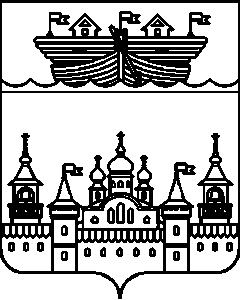 СЕЛЬСКИЙ СОВЕТ ЕГОРОВСКОГО СЕЛЬСОВЕТА ВОСКРЕСЕНСКОГО МУНИЦИПАЛЬНОГО РАЙОНА НИЖЕГОРОДСКОЙ ОБЛАСТИРЕШЕНИЕ16 октября 2019 года	№ 33О внесении изменений в контракт с Черняевым Юрием Александровичем, назначенным на должность главы администрации Егоровского сельсовета Воскресенского муниципального района Нижегородской области, утвержденный решением сельского Совета Егоровского сельсовета от 27 октября 2015 года № 32«О назначении на должность главы администрации Егоровского сельсовета Воскресенского муниципального района Нижегородской области, назначаемого по контракту»В соответствии с Федеральным законом от 02 марта 2007 года №25-ФЗ «О муниципальной службе в Российской Федерации», Законом Нижегородской области от 03 августа 2007 года №99-З «О муниципальной службе в Нижегородской области», руководствуясь Уставом Егоровского сельсовета Воскресенского муниципального района Нижегородской области, в целях привидения в соответствие с действующим законодательством Российской Федерации, на основании решения сельского Совета Егоровского сельсовета от 16 октября 2019 года № 32 «О внесении изменений в Положение о муниципальной службе в Егоровском сельсовете Воскресенского муниципального района Нижегородской области» сельский Совет Егоровского сельсовета решил:1.Внести в контракт с Черняевым Ю.А., назначенным на должность главы администрации Егоровского сельсовета Воскресенского муниципального района Нижегородской области, утвержденный решением сельского Совета Егоровского сельсовета от 27 октября 2015 года № 32 «О назначении на должность главы администрации Егоровского сельсовета Воскресенского муниципального района Нижегородской области, назначаемого по контракту» следующие изменения:1.1.Подпункты 7.1.1 и 7.1.2. пункта 7.1. главы 7 изложить в новой редакции:«7.1.1.Должностного оклада муниципального служащего в соответствии с замещаемой должностью муниципальной службы в размере 12618,00 рублей в месяц.7.1.2.Месячного оклада муниципального служащего в соответствии с присвоенным ему классным чином в размере 6506,00 рублей в месяц».2. Утвердить дополнительное соглашение к контракту от 27 октября 2015 года (прилагается).3.Главе местного самоуправления Егоровского сельсовета Миронову В.Б. подписать дополнительное соглашение с главой администрации Егоровского сельсовета Черняевым Юрием Александровичем.4.Контроль за исполнением данного решения оставляю за собой. 5.Настоящее решение вступает в силу со дня его принятия и распространяется на правоотношения, возникшие с 1 октября 2019 года.Глава местного самоуправления:						В.Б.МироновУтвержденорешением сельского СоветаЕгоровского сельсовета Воскресенского муниципальногорайона Нижегородской областиот 16 октября 2019 года № 33ДОПОЛНИТЕЛЬНОЕ СОГЛАШЕНИЕ № 4к контракту с лицом, назначенным на должность главы администрации Егоровского сельсовета Воскресенского муниципального района Нижегородской области от 27 октября 2015 годаГлава местного самоуправления Егоровского сельсовета Воскресенского муниципального района Нижегородской области Миронов Василий Борисович, действующий на основании Устава Егоровского сельсовета Воскресенского муниципального района Нижегородской области, именуемый в дальнейшем Глава местного самоуправления, с одной стороны, гражданин Российской Федерации Черняев Юрий Александрович, назначенный на должность главы администрации Егоровского сельсовета Воскресенского муниципального района Нижегородской области по итогам конкурса решением сельского Совета Егоровского сельсовета Воскресенского муниципального района Нижегородской области от 27 октября 2015 года № 32, именуемый в дальнейшем Глава администрации, с другой стороны, заключили настоящее дополнительное соглашение о нижеследующем:1.Внести с 1 октября 2019 года в контракт с лицом, назначенным на должность главы администрации Егоровского сельсовета Воскресенского муниципального района Нижегородской области, от 27 октября 2015 года изменение, изложив подпункты 7.1.1. и 7.1.2. пункта 7.1. главы 7 в новой редакции:«7.1.1.Должностного оклада муниципального служащего в соответствии с замещаемой должностью муниципальной службы в размере 12618 рублей в месяц.7.1.2.Месячного оклада муниципального служащего в соответствии с присвоенным ему классным чином в размере 6506 рублей в месяц».1.2.Остальные условия вышеуказанного контракта остаются неизменными и стороны подтверждают по ним свои обязательства.2.Настоящее соглашение является неотъемлемой частью контракта от «27» октября 2015 года, составлено в двух экземплярах, имеющих равную юридическую силу. 3.Настоящее соглашение вступает в силу со дня подписания его сторонами и является неотъемлемой частью контракта.д.Егорово16 октября 2019 годаГлава местного самоуправления _______________ В.Б.МироновГлава администрации _______________ Ю.А.Черняев